M. Hammad (ACCA, BSc, M.Com)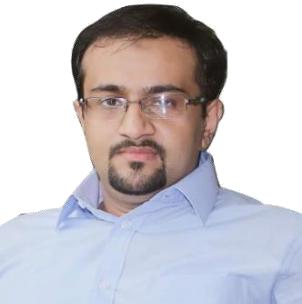 Email: hammad-397717@gulfjobseeker.com Notice Period: Not RequiredVisa Status: Visit Visa (Extended)Profile:A qualified finance professional with more than 6+years of experience in Finance & Accounts, Business Analytics, Implementations of MIS & ERP, as well as in Internal auditing, having ACCA-UK Membership, a self-starter and capable of effectively functioning with minimum supervision. Known for taking initiative and skilled at meeting challenges and deadlines. A team player who is attentive to detail and produces quality results. Areas of expertise include, Month-End & Year-End accounting closing, general ledger analysis and month-end financial procedures and reporting, Receivables & Payables Management, Business Process Mapping, Executive Reporting, Bank and Balance Sheet Reconciliation and Companies taxation management.Professional Skillset:Successfully managed 40+ clients ranging from trading, manufacturing, construction and services industry by using, QuickBooks, Peachtree, Tally ERP 9, Custom made ERP applications as well as making Bookkeeping models in Advance Excel as per clients requirement. Some of the tasks written below:  Work with top Management of Client Side for the finalization of Accounts to present in the Board.  Lead the team of accounts department who act as offshore accountants for the different Clients.Conduct Special Ledger Investigations to detect any fraud conducted by Employees of the Client Side.  Providing the MIS Consultancy to different clients on Implementation of different ERP and ready to use AccountingSoftware’s.  Conduct Professional Trainings on IAS & IFRS to update all accounting staff on the Updating of New rules implemented.Providing the consultancy to Clients on SAP Business One, QuickBooks and Tally ERP.Conducting in-house and client side corporate trainings on Financial Modelling, Business Analytics, IAS & IFRS.  Reviewed Client’s financial statements in accordance with International Financial Reporting Standards (IFRS) & (IAS)Review accounting entries pertaining to (P&L) accounts by investigating movements in the balances toensure quality/accuracy.  Working Capital Management including Accounts Receivables, Accounts Payables, Payroll and Cash & Bank.Managing Fixed Assets by incorporating timely depreciation / Impairment loss / revaluation  Preparation, Analysis and Review of Statutory Accounts & Management Reporting including profitability analysis.Business and Financial Analysis of company performance with prior results and competitors.Assisted and participated in Planning and Budget Control.Review reconciliations of all ledger accounts to ensure that they are up-to-date and accurate.Compiled standard operating procedures (SOP) and Performed gap analysis for business process reengineering.   Operated SAP Business One, QuickBooks, Peachtree, and Tally-ERP for verification of financial and non-financial records.  Examined the production cycle and verification of underlying records to ensure the management assertions.Performed stock reconciliation of raw material, work in process, and finish goods and investigate material discrepancies.  Follow-up within or outside the organization to resolve pending issues.Assist SO auditors for investigation of queries raised from clients financial systems to enable a thorough response tobe provided.  Conduct user training based on SOP and user guide content to familiarize end user with newly developed systems.Ensure quality/accuracy of reporting and to ensure that year-end adjustments are kept to the minimum.Work Experience:Education: (Academic & Professional):Communications & Interpersonal Skills:   Outstanding command over verbal and non-verbal communicative & interpersonal skills.Strong organizational, managerial, problem solving and negotiation skills.   Confidently able to work independently or in a team to deal effectively with employees.Flair to organize & prioritize tasks to meet deadlines.Have a good level command over English and Urdu Languages.Skills:SAP-ERP (Business One), Tableau, Power BI, IAS, IFRS, UAE-VAT.  QuickBooks, Peachtree, Sage-50, Tally ERP 9, XERO.Microsoft Advance Excel, Word, PowerPoint, Financial Modelling.Financial AnalystAug 2017-Nov 2019KL ConsultantsSenior AccountantSep 2015-June 2017KBM TRAccounts ExecutiveDec 2013-July 20152018M.ComHEC Pakistan2017ACCA – MemberACCA UK2016BSc- Accounting and FinanceOxford Brooks University UK2013Adv. Diploma in Accounting and BusinessACCA UK